Графік онлайн-консультаційвикладачів кафедри міжнародних економічних відносинВикладачЧас консультаціїПосиланняпроф. Грабинський І.М.четвер о 10:00-11:00meet.google.com/gef-ovzx-qyf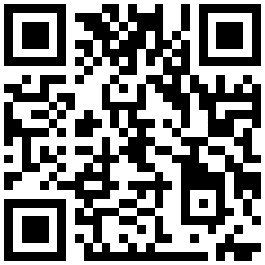 проф. Писаренко С.М.четвер о 12:00 -13:00Join Zoom Meetinghttps://us04web.zoom.us/j/7036475419?pwd=ZTZTZHZaMlA4cDFwVFFvci91MWRzQT09 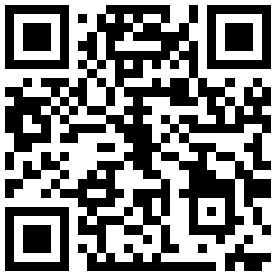 проф. Шамборовський Г.О.понеділок 15:00-16:00https://us04web.zoom.us/j/9866542262?pwd=YjhkdnVxK3BtZEZ1c2NjWmo3dlIzUT09 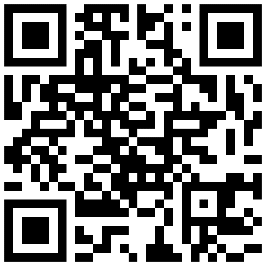 проф. Українець Л.А.четвер об 11:30-12:30https://meet.google.com/syj-mqwe-vwk 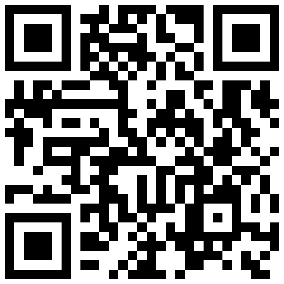 доц. Федунь Ю.Б.понеділок/четвер о 12:00-13:00https://us04web.zoom.us/j/76682946888?pwd=NWoyQkpidW9kdWl2cGdjb3ZSNHFkUT09 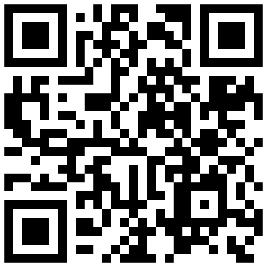 доц. Горін Н.В.понеділок о 12:00-13:00https://us04web.zoom.us/j/5071840521?pwd=TEp3V0V0MVFwc3QxWFN0N0l3WXNhUT09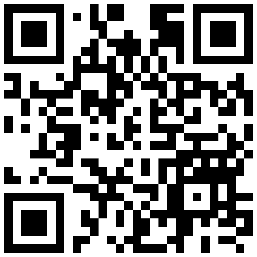 доц. Москалик Р.Я.п’ятниця о 14:00-16:00https://meet.google.com/bkc-iyqc-qjp 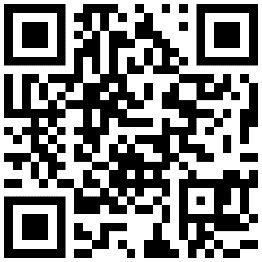 доц. Єлейко І.В.середа о 17:00-18:00https://zoom.us/j/3963658218?pwd=dGZEc1ppam9QYmxGM2tiOVF5czZaZz09 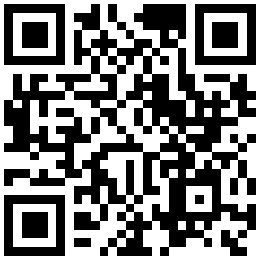 *за умови офлайн-навчання, консультації проводяться на кафедрі МЕВ (305 ауд.)доц. Приходько І.В.середа о 18:00-19:00https://us04web.zoom.us/j/8194484072?pwd=T0xUTnRGRlFWT1BrZ005dVJKS2NLUT09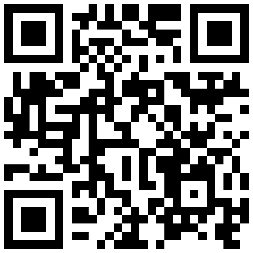 доц. Пехник А.В.понеділок о 15:00-16:00https://zoom.us/j/8731854114?pwd=TzhQY3Q3bnZVQkI4cjJMVVlwTWtxZz09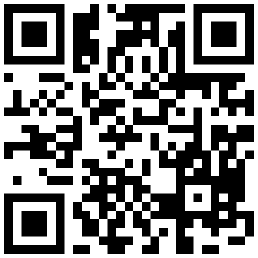 доц. Огінок С.В.середа о 10:30-11:30https://us04web.zoom.us/j/2029330665?pwd=Z3pJaEE2Zjk1N1ZwMnBsSXp1THZXQT09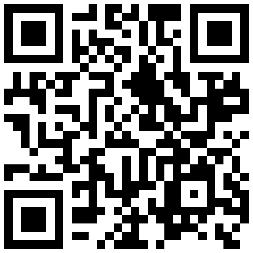 ас. Пущак І.Л.вівторок о 15:00-16:00https://us04web.zoom.us/j/6736111271?pwd=bUQveUZRbDNMSTYxeFBSUyt2RFk2Zz09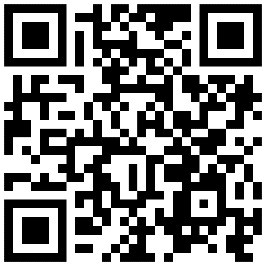 ас. Лех-Дебера А.Б.понеділок о 12:00-13:00https://us04web.zoom.us/j/78876203411?pwd=YmdLbjY2SktsM2tXbUFDTlppc2h3QT09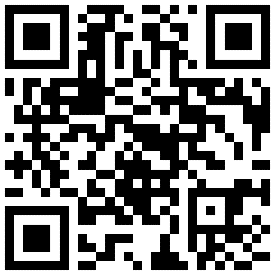 лаборант Дика Б.понеділок, вівторок, п’ятницяДля зв’язку писати на пошту bodyka211@gmail.com Або телефонувати за номером +380 (67) 477 64 12 (також є Telegram/Viber, прив’язані до номеру телефона)